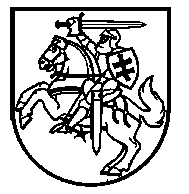 LIETUVOS RESPUBLIKOS ŠVIETIMO, MOKSLO IR SPORTO MINISTERIJABiudžetinė įstaiga, A. Volano g. 2, 01124 Vilnius, tel. (8 5) 219 1225/219 1152, el. p. smmin@smsm.lt, https://smsm.lrv.lt. Duomenys kaupiami ir saugomi Juridinių asmenų registre, kodas 188603091.Atsisk. sąsk. LT30 7300 0100 0245 7205 „Swedbank“, AB, kodas 73000____________________________________________________________________________________________________________________Sveikiname Jus su naujais 2023–2024 mokslo metais! Suprantame, kad šie mokslo metai į mokyklos gyvenimą įneša nemažai permainų, bet kartu ir naujų galimybių stiprinti bendruomenę ir kartu įveikti visus iššūkius bei žengti pirmyn. Siekdami pristatyti pastaruoju metu įvykusių teisės aktų pakeitimus arba parengtus naujus teisės aktus, teikiame paaiškinimą apie svarbiausius pokyčius.Ikimokyklinio ugdymo programos gairėsAtnaujinus Lietuvos Respublikos švietimo įstatymo nuostatas, švietimo, mokslo ir sporto ministras (toliau – ministras) 2023 m. rugsėjo 4 d. įsakymu Nr. V-1142 „Dėl Ikimokyklinio ugdymo programos gairių patvirtinimo“ patvirtino Ikimokyklinio ugdymo programos gaires (toliau – Gairės).  Gairės skirtos vaikų nuo gimimo iki 6 m. ugdymo programoms rengti ir dera su atnaujinta Priešmokyklinio ugdymo bendrąja programa. Gairėse pateiktas modernus požiūris į vaiką ir vaikystę, mažo vaiko ugdymąsi (ugdymosi strategijos, kontekstai, ugdymosi sritys ir kt.), susitarimai dėl ikimokyklinio ugdymo programos rengimo ir atnaujinimo. Iki 2023-ųjų metų pabaigos jos bus papildytos priedu – aprašu dėl vaiko ugdymosi pažangą nusakančių pasiekimų žingsnių. Nacionalinei švietimo agentūrai įgyvendinant projektą „Ikimokyklinio ugdymo turinio kaita“, švietimo įstaigoms bus taip pat parengtos metodinės rekomendacijos ir vaizdo medžiaga mokytojams bei vadovams, paaiškinanti, kaip mokykloms rengti savo ikimokyklinio ugdymo programą, bus vykdomi mokytojų ir vadovų mokymai. Šiuo metu mokyklos ir / ar savivaldybės priima sprendimus dėl ikimokyklinio ugdymo programos atnaujinimo laikotarpio pagal poreikį. Tačiau atkreipiame dėmesį, kad nuo 2025 m. rugsėjo 1 d. gali būti įgyvendinamos tik ikimokyklinio ugdymo programos, atitinkančios Gaires. Ikimokyklinio ugdymo programų kriterijai, patvirtinti ministro 2005 m. balandžio 18 d. įsakymu Nr. ISAK-627 „Dėl ikimokyklinio ugdymo programų kriterijų aprašo“, kuriais remiantis yra parengtos šiuo metu įgyvendinamos ikimokyklinio ugdymo programos, neteks juridinės galios nuo 2025 m. rugsėjo 1 d. Pastebime, kad pagal Gaires savo ikimokyklinio ugdymo programas švietimo įstaigos turi atsinaujinti ne vėliau kaip iki 2025 m. liepos 31 d., t. y. ne vėliau kaip prieš vieną mėnesį iki jos įgyvendinimo pradžios. Su Gairėmis galima susipažinti čia: https://www.e-tar.lt/portal/lt/legalAct/be8a5a304add11ee9de9e7e0fd363afc. Atnaujintų bendrojo ugdymo programų korekcijosSu suinteresuotomis pusėmis suderintas ir 2023 m. rusėjo 5 d. patvirtintas ministro įsakymas Nr. V-1146 „Dėl švietimo, mokslo ir sporto ministro 2022 m. rugpjūčio 24 d. įsakymo Nr. V-1269 „Dėl Priešmokyklinio, pradinio, pagrindinio ir vidurinio ugdymo bendrųjų programų patvirtinimo“ pakeitimo“. Minėtu įsakymu pakoreguotos priešmokyklinio, pradinio, pagrindinio ir vidurinio ugdymo bendrosios programos. Techninio ir dalykinio pobūdžio pakeitimai atlikti atsižvelgiant į dalykinių asociacijų, mokytojų ir ekspertų siūlymus, taip pat patvirtintos naujos modulių ir pasirenkamųjų dalykų programos. Su bendrųjų ugdymo programų pakeitimais galima susipažinti čia: https://www.e-tar.lt/portal/lt/legalAct/7165e2104baa11ee9de9e7e0fd363afc. Atkreipiame dėmesį, kad metodinę informaciją, kuri padėtų mokytojams įgyvendinti atnaujintą ugdymo turinį (skaitmeninės mokymo priemonės, nuorodos į Nacionalinės švietimo agentūros ir pedagogų asociacijų kurtą metodinę medžiagą, informacija apie vadovėlius, ilgalaikių planų pavyzdžiai) galima rasti švietimo portale www.emokykla.lt (nuoroda https://www.emokykla.lt/bendrosios-programos/visos-bendrosios-programos). Mokinių mokymosi pasiekimų vertinimo ir vertinimo rezultatų panaudojimo tvarka2023 m. rugpjūčio 31 d. ministro įsakymu Nr. V-1125 „Dėl Mokinių, kurie mokosi pagal bendrojo ugdymo programas, mokymosi pasiekimų vertinimo ir vertinimo rezultatų panaudojimo tvarkos aprašo patvirtinimo“, patvirtintas Mokinių, kurie mokosi pagal bendrojo ugdymo programas, mokymosi pasiekimų vertinimo ir vertinimo rezultatų panaudojimo tvarkos aprašas (toliau – Vertinimo aprašas). Vertinimo aprašas apibrėžia mokinių mokymo pasiekimų vertinimo tikslus ir būdus, mokinių pasiekimų vertinimo lygius, mokinių įgytų kompetencijų vertinimą, pasiekimų vertinimo principus ir vertinimo rezultatų panaudojimo tvarką. Dokumente pristatoma kompetencijų vertinimo logika ir nuostatos, kuriomis turi vadovautis mokytojai, siekdami ugdyti mokinių kompetencijas ir vertinti mokinių pažangą bei judėjimą numatytų tikslų link. Remdamosi Vertinimo aprašo nuostatomis mokyklos turėtų peržiūrėti ir atnaujinti vidines mokymosi pasiekimų vertinimo tvarkas. Su įsakymu galima susipažinti čia: https://www.e-tar.lt/portal/lt/legalAct/e536295047ec11ee9de9e7e0fd363afc.Nuosekliojo mokymosi pagal bendrojo ugdymo programas tvarka2023 m. liepos 19 d. ministro įsakymu Nr. V-982 „Dėl Nuosekliojo mokymosi pagal bendrojo ugdymo programas tvarkos aprašo patvirtinimo“, patvirtintas Nuosekliojo mokymosi pagal bendrojo ugdymo programas tvarkos aprašo pakeitimas (toliau – Nuosekliojo mokymosi tvarkos aprašas). Esminis Nuosekliojo mokymosi tvarkos aprašo keitimas susijęs su Švietimo įstatymo 46 straipsnio 1 dalies 13 punktu, kuris nustato, kad mokinys turi teisę į akademines atostogas dėl ligos, gydytojų konsultacinei komisijai rekomendavus, arba nėštumo ir gimdymo ar atostogų vaikui prižiūrėti metu, neprarasdamas mokinio statuso ir teisės po akademinių atostogų tęsti mokymąsi toje mokykloje, kurioje mokėsi prieš akademines atostogas. Nuosekliojo mokymosi tvarkos aprašu pakoreguota ugdymo laikotarpio (pvz., trimestro, pusmečio, metų) įvertinimų fiksavimo tvarka, atlikti kiti teisės akto keitimai. Apie Nuosekliojo mokymosi tvarkos aprašo pakeitimą mokyklos buvo informuotos Švietimo, mokslo ir sporto ministerijos 2023 m. liepos 20 d. raštu SR-2748. Su Nuosekliojo mokymosi tvarkos aprašo galiojančia suvestine redakcija galima susipažinti čia: https://e-seimas.lrs.lt/portal/legalAct/lt/TAD/TAIS.253802/asr.Valstybinių brandos egzaminų tvarka2023–2024 mokslo metais brandos egzaminai ir brandos darbas IV gimnazijos klasės mokiniams, išskyrus lenkų tautinės mažumos gimtosios kalbos ir literatūros valstybinį brandos egzaminą, bus vykdomi vadovaujantis ministro 2006 m. gruodžio 18 d. įsakymu Nr. ISAK-2391 „Dėl Brandos egzaminų organizavimo ir vykdymo tvarkos aprašo ir Lietuvių kalbos ir literatūros įskaitos organizavimo ir vykdymo tvarkos aprašo patvirtinimo“ (toliau – BE tvarka) (nuoroda į BE tvarkos 2023 m. rugsėjo 11 d. pakeitimą: https://www.e-tar.lt/portal/lt/legalAct/f030a90050a911ee81b8b446907f594f), o tarpiniai patikrinimai III gimnazijos klasės mokiniams ir lenkų tautinės mažumos gimtosios kalbos ir literatūros valstybinis brandos egzaminas bus vykdomi vadovaujantis ministro 2023 m. rugsėjo 11 d. įsakymu Nr. V-1187 „Dėl Valstybinių brandos egzaminų organizavimo ir vykdymo tvarkos aprašo patvirtinimo“ (toliau – VBE tvarka) (nuoroda į teisės aktą: https://www.e-tar.lt/portal/lt/legalAct/e18db64050a911ee81b8b446907f594f). BE tvarka pakoreguota atsižvelgiant į tai, kad 2024 m. tarpinių patikrinimų ir lenkų tautinės mažumos gimtosios kalbos ir literatūros valstybinio brandos egzamino organizavimas ir vykdymas vyks vadovaujantis VBE tvarka. BE tvarkoje reglamentuojamas tik mokyklinių ir valstybinių brandos egzaminų, išskyrus lenkų tautinės mažumos gimtosios kalbos ir literatūros valstybinį brandos egzaminą, brandos darbo ir lietuvių kalbos ir literatūros įskaitos vykdymas IV gimnazijos klasės mokiniams 2023–2024 mokslo metais. 2024–2025 mokslo metais galios tik VBE tvarka. III gimnazijos klasės mokiniai brandos darbą rinksis ir jis bus organizuojamas vadovaujantis šiuo metu rengiamu Brandos darbo organizavimo ir vykdymo tvarkos aprašu, kurio projektas švietimo bendruomenei derinti ir svarstyti bus pateiktas iki 2023 m. spalio mėn. pabaigos.Ukrainiečių mokinių brandos egzaminų laikymasAbiturientams, atvykusiems iš Ukrainos ir ketinantiems 2023–2024 mokslo metais laikyti brandos egzaminus Lietuvoje, galioja BE tvarkos nuostatos, suteikiančios galimybę atleisti mokinius nuo lietuvių kalbos ir literatūros valstybinio ar mokyklinio brandos egzamino, kai pasirinkęs laikyti lietuvių kalbos ir literatūros mokyklinį ar valstybinį brandos egzaminą iš Ukrainos atvykęs vidurinio ugdymo programos baigiamosios klasės mokinys pateikė mokyklos vadovui prašymą nuo jo atleisti (BE tvarkos 33.4 papunktis), o kitų dalykų brandos egzaminų užduotis, išskyrus užsienio kalbos (anglų, prancūzų, rusų, vokiečių), bei vykdymo instrukcijas išversti į ukrainiečių kalbą (BE tvarkos 43.2 papunktis ir 45 punktas). Atkreipiame dėmesį, kad ukrainiečių mokiniams, pradėjusiems mokytis pagal vidurinio ugdymo programą 2023–2024 mokslo metais III gimnazijos klasėje, galioja tie patys reikalavimai brandos atestatui gauti, kaip ir visiems mokiniams, todėl remiantis VBE tvarka, jie privalės dalyvauti tarpiniuose patikrinimuose, įskaitant lietuvių kalbos ir literatūros patikrinimą, o kitų dalykų patikrinimų užduočių ir vykdymo instrukcijų vertimai į ukrainiečių kalbą nebus pateikiami. Mokyklos lankomumo užtikrinimo tvarka 2023 m. rugpjūčio 29 d. įsakymu Nr. V-1112 „Dėl Mokinių, besimokančių pagal bendrojo ugdymo programas, mokyklos lankomumo užtikrinimo tvarkos aprašo patvirtinimo“, patvirtintas Mokinių, besimokančių pagal bendrojo ugdymo programas, mokyklos lankomumo užtikrinimo tvarkos aprašas (toliau – Lankomumo aprašas), kuris įsigaliojo nuo 2023 m. rugsėjo 1 d. Lankomumo aprašas apibrėžia, kiek mokymosi dienų (pamokų) gali pateisinti nepilnamečio mokinio tėvai (globėjai, rūpintojai) arba pats pilnametis mokinys, nustato mokinių praleistų mokymosi dienų ir (ar) pamokų pateisinimo galimybes, informavimo apie neatvykimą į mokyklą laiką ir būdus, mokyklos veiksmus užtikrinant punktualų ir reguliarų mokyklos lankymą. Mokykla, rengdama mokinių mokyklos lankomumo užtikrinimo tvarką ar nustatydama mokinių mokyklos lankomumą užtikrinančias normas kituose mokyklos vidaus teisės aktuose, gali nusistatyti didesnį pateisinamų dėl objektyvių priežasčių mokymo dienų / pamokų skaičių, mokyklos, tėvų (globėjų, rūpintojų) bei mokinių informavimo būdus, vadovaudamasi Lankomumo aprašo nuostatomis. Būdus, kaip mokykla gauna informaciją, kad mokinys lankėsi asmens sveikatos priežiūros įstaigoje, nusistato mokykla, tačiau atkreipiame dėmesį, kad informacijoje / išrašuose iš Elektroninės sveikatos paslaugų ir bendradarbiavimo infrastruktūros informacinės sistemos (toliau – ESPBI IS) yra ypač jautrūs asmens duomenys, kurių mokykla kaupti neturi teisės. Tėvai (globėjai, rūpintojai), pateikdami duomenis iš ESPBI IS, jei priimtas toks susitarimas, turi informuoti mokyklą tik apie apsilankymo asmens sveikatos priežiūros įstaigoje faktą, kiti sveikatos duomenys nepateikiami. Su Lankomumo aprašu galima susipažinti čia: https://www.e-tar.lt/portal/lt/legalAct/4a8637c0464211ee9de9e7e0fd363afc.  Konsultacijos mokiniams, nepasiekusiems patenkinamo lygioLietuvos Respublikos Vyriausybė 2023 m. rugpjūčio 23 d. nutarimu Nr. 675 „Dėl Lietuvos Respublikos Vyriausybės 2018 m. liepos 11 d. nutarimo Nr. 679 „Dėl Mokymo lėšų apskaičiavimo, paskirstymo ir panaudojimo tvarkos aprašo patvirtinimo“ pakeitimo“, patvirtino Mokymo lėšų apskaičiavimo, paskirstymo ir panaudojimo tvarkos aprašo (toliau – Mokymo lėšų aprašas) pakeitimus. Mokymo lėšų aprašas papildytas 12.3 papunkčiu, kuris nurodo, kad savivaldybėms skiriamos mokymo lėšos ugdymo reikmėms tenkinti apima ir lėšas, skirtas mokymosi pagalbai teikti (mokinių, įgijusių pradinį ar pagrindinį išsilavinimą arba baigusių pagrindinio ugdymo programos pirmąją dalį ir nepasiekusių vertinto dalyko patenkinamo pasiekimų lygio pagal nacionalinių mokinių pasiekimų patikrinimų ar pagrindinio ugdymo pasiekimų patikrinimų rezultatus, konsultacijų išlaidoms padengti: mokytojų, teikiančių konsultacijas, darbo užmokesčiui mokėti, apmokėti už konsultacijų teikimo paslaugas). Atitinkamai pakeistas ir Mokymo lėšų aprašo 13 punktas bei 1 priedas. Su minėtu nutarimu galima susipažinti čia: https://www.e-tar.lt/portal/lt/legalAct/9a296220431d11ee9de9e7e0fd363afc. Vadovaujantis 2023–2024 ir 2024–2025 mokslo metų pradinio, pagrindinio ir vidurinio ugdymo programų bendrųjų ugdymo planų (toliau – BUP) IV skirsniu, mokymosi pagalba mokiniui, nepasiekusiam vertinto dalyko patenkinamo pasiekimų lygio, skiriama kiekvienam dalykui atskirai. Kiekvienam mokiniui sudaroma galimybė gauti ne mažiau kaip 20 konsultacijų ne didesnėse kaip 5 mokinių grupėse.  Primename, kad sprendimą, kaip bus organizuojama reikiama mokymosi pagalba mokiniams, nepasiekusiems patenkinamo pasiekimų lygio Pasiekimų patikrinimuose, priima mokyklos savininko teises ir pareigas įgyvendinanti institucija (valstybinės mokyklos – biudžetinės įstaigos), savivaldybės vykdomoji institucija ar jos įgaliotas savivaldybės administracijos direktorius (savivaldybės mokyklos – biudžetinės įstaigos), dalyvių susirinkimas (savininku) (valstybinės, savivaldybės mokyklos – viešosios įstaigos ir nevalstybinės mokyklos). Koordinuotai teikiama pagalbaŠvietimo, mokslo ir sporto ministerija, įgyvendindama Lietuvos Respublikos vaiko minimalios ir vidutinės priežiūros įstatymo Nr. X-1238 2, 7, 11, 12, 15, 16, 17, 18, 21, 22, 23, 24, 28, 29, 30 ir 31 straipsnių pakeitimo įstatymo 17 straipsnio 4 dalį, kartu su Sveikatos apsaugos ministerija bei Socialinės apsaugos ir darbo ministerija pakeitė Koordinuotai teikiamų švietimo pagalbos, socialinių ir sveikatos priežiūros paslaugų tvarkos aprašą, patvirtintą Lietuvos Respublikos švietimo ir mokslo ministro, Lietuvos Respublikos socialinės apsaugos ir darbo ministro ir Lietuvos Respublikos sveikatos apsaugos ministro 2017 m. rugpjūčio 28 d. įsakymu Nr. V-651/A1-455/V-1004 „Dėl Koordinuotai teikiamų švietimo pagalbos, socialinių ir sveikatos priežiūros paslaugų tvarkos aprašo patvirtinimo“. Esminis minėto įsakymo pakeitimas susijęs su Vietos savivaldos įstatymo pakeitimu, kuomet savivaldybės administracijos direktoriaus vykdytas funkcijas turės vykdyti savivaldybės vykdomoji institucija, t. y. meras. Po priėmimo 2017 m. nė karto neperžiūrėtas įsakymas aktualizuotas įvertinus jį asmens duomenų apsaugos aspektu bei atsižvelgus į atnaujintas Švietimo įstatymo nuostatas. Su įsakymu galima susipažinti čia: https://www.e-tar.lt/portal/lt/legalAct/5321ed508d7211e7a3c4a5eb10f04386/asr.Mokytojų atestacijos nuostatų keitimas 2023 m. rugsėjo 5 d. ministro įsakymu Nr. V-1143 „Dėl Lietuvos Respublikos švietimo, mokslo ir sporto ministro 2008 m. lapkričio 24 d. įsakymo Nr. ISAK-3216 „Dėl Mokytojų ir pagalbos mokiniui specialistų (išskyrus psichologus) atestacijos nuostatų patvirtinimo“ pakeitimo“, pakeisti mokytojų ir pagalbos mokiniui specialistų (išskyrus psichologus) atestacijos nuostatai. Padaryti šie pakeitimai:1. Atestacijos komisijos sudėtį savivaldybių biudžetinėse įstaigose tvirtina savivaldybės vykdomoji institucija, t. y. „savininko teises ir pareigas įgyvendinanti institucija (valstybinės švietimo įstaigos – biudžetinės įstaigos) ar jos įgaliotas asmuo, savivaldybės vykdomoji institucija (savivaldybės švietimo įstaigos – biudžetinės įstaigos) ar jos įgaliotas asmuo, savininko teises ir pareigas įgyvendinanti institucija (dalyvių susirinkimas) (valstybinės ir savivaldybės švietimo įstaigos – viešosios įstaigos) ar jos (jo) įgaliotas asmuo, dalyvių susirinkimas (savininkas) (kitos institucijos) ar jo įgaliotas asmuo.“2. Patikslinti pedagogų atestacijos nuostatų punktai, kuriuose buvusioji institucija – Mokytojų kompetencijų centras pakeista į dabartinį institucijos pavadinimą – Nacionalinę švietimo agentūrą. 3. Patikslintas atestacijos nuostatų 62 punktas dėl atnaujinamo ugdymo turinio įgyvendinimo, t. y. dėl Gyvenimo įgūdžių bendrosios programos. Pagal šią programą mokantiems mokytojams, pagalbos mokiniui specialistams įskaitoma jų turima kvalifikacinė kategorija: „62.181. bet kurio dalyko mokytojui ar pagalbos mokiniui specialistui, mokančiam pagal Gyvenimo įgūdžių bendrąją programą;“.Padaryti kiti redakciniai pakeitimai (6 ir 7 prieduose). Su minėtu atestacijos nuostatų pakeitimu galima susipažinti čia: https://www.e-tar.lt/portal/lt/legalAct/3fb935504baa11ee9de9e7e0fd363afc.  Nacionalinės kvalifikacijos tobulinimo programosNuo 2023-ųjų metų rudens pradedamos įgyvendinti nacionalinės pedagoginių darbuotojų (išskyrus aukštųjų mokyklų darbuotojus) kvalifikacijos tobulinimo programos. Pedagoginiai darbuotojai bus kviečiami stiprinti kompetencijas prioritetinėse kvalifikacijos tobulinimo srityse. Pirmiausia bus pradedamos vykdyti gyvenimo įgūdžių, matematikos mokymo ir mokymosi bei įtraukiojo ugdymo principų įgyvendinimo nacionalinės kvalifikacijos tobulinimo programos. Vėliau pedagoginiai darbuotojai bus pakviesti stiprinti kompetencijas ir kitose prioritetinėse kvalifikacijos tobulinimo srityse, kurios apima pilietinio ugdymo kompetencijų stiprinimą ir kitų dalykų ugdymo praktikos ir didaktikos kompetencijų tobulinimą. Nacionalines kvalifikacijos tobulinimo programas įgyvendins pedagogų rengimo centrai kartu su aukštosiomis mokyklomis ir (ar) akredituotomis įstaigomis. Detalesnę informaciją apie pradedamas įgyvendinti nacionalines programas galima rasti Nacionalinės švietimo agentūros tinklalapyje https://www.nsa.smm.lt/2023/05/18/kvieciame-igyvendinti-nacionalines-kvalifikacijos-tobulinimo-programas/, taip pat Vytauto Didžiojo universiteto bei Vilniaus universiteto tinklalapiuose.    Magistrantūros studijos švietimo įstaigų vadovams2022 m. gruodžio 22 d. patvirtintas Švietimo įstatymo keitimas (https://www.e-tar.lt/portal/legalAct.html?documentId=2fa8f9a08c0d11ed8df094f359a60216), kuriuo nustatyta, kad nuo 2024 m. rugsėjo 1 d. valstybinės ar savivaldybės švietimo įstaigos (išskyrus aukštąją mokyklą) vadovu (direktoriumi) galės tapti ne žemesnį kaip magistro kvalifikacinį laipsnį arba prilygintą aukštojo mokslo kvalifikaciją, arba teisės aktų nustatyta tvarka pripažintą kaip lygiavertę užsienyje įgytą kvalifikaciją turintys asmenys. Tuo metu jau dirbsiantys direktoriai toliau galės eiti pareigas, bet ne ilgiau kaip iki 2027 m. rugpjūčio 31 d. Per šį laikotarpį reikalaujamo išsilavinimo neįgiję švietimo įstaigų direktoriai turėtų būti atleidžiami iš einamų pareigų.Siekiant suteikti esamiems ir būsimiems švietimo įstaigų vadovams reikiamą kvalifikacinį laipsnį, nuo 2023 m. rugsėjo–spalio mėnesio Vilniaus universitetas (Vilniuje ir Šiauliuose), Vytauto Didžiojo universitetas, ISM Vadybos ir ekonomikos universitetas, Mykolo Romerio universitetas, Kauno technologijos universitetas ir Klaipėdos universitetas pradeda vykdyti magistro laipsnio švietimo vadybos ir (ar) lyderystės studijų programas. Programos gali būti 90 arba 120 studijų kreditų, iš kurių 90 kreditų yra finansuojama Europos Sąjungos „NextGenerationEU“ lėšomis. Asmenys, studijuojantys šiose programose ir norintys gauti finansavimą savo studijoms, turės įsipareigoti studijas baigti iki 2026 m. birželio 30 d. Platesnė informacija apie studijų programas ir priėmimo reikalavimai pateikiami universitetų interneto puslapiuose.Svarbu atkreipti dėmesį, kad Švietimo įstatyme nenustatytas reikalavimas, kad švietimo įstaigų vadovai įgytų konkrečios krypties magistro kvalifikacinį laipsnį, todėl pabaigti būtent švietimo vadybos ir (ar) lyderystės studijų programų nėra būtina.Dėkojame už Jūsų įsitraukimą į minėtų teisės aktų pakeitimų rengimą, pateiktas pastabas ir siūlymus. Susitelkę galime nuveikti daug pozityvių darbų. Sėkmingo naujųjų mokslo metų starto!Švietimo, mokslo ir sporto viceministras 			Ramūnas SkaudžiusLaimutė Jankauskienė, +370 600 10 715, el. p. Laima.Jankauskiene@smsm.ltIrena Raudienė, tel. +370 612 66 186, el. p. Irena.Raudiene@smsm.lt Sandra Valavičiūtė, tel. +370 618 85 253, el. p. Sandra.Valaviciute@smsm.ltSavivaldybių švietimo padalinių vedėjamsValstybinių mokyklų vadovamsProfesinio mokymo įstaigų vadovamsKopijaMeramsSavivaldybių administracijų direktoriams2023-09-     Nr.      2023-09-     Nr.      DĖL UGDYMO PROCESO ORGANIZAVIMO 2023–2024 MOKSLO METAISDĖL UGDYMO PROCESO ORGANIZAVIMO 2023–2024 MOKSLO METAISDĖL UGDYMO PROCESO ORGANIZAVIMO 2023–2024 MOKSLO METAIS